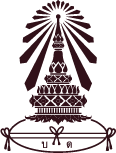 โรงเรียนบดินทรเดชา (สิงห์ สิงหเสนี)โครงงานเศรษฐกิจพอเพียงเรื่อง									คณะผู้จัดทำ1...................................................................................ชั้นมัธยมศึกษาปีที่ ..../…… (หัวหน้ากลุ่ม)2...................................................................................ชั้นมัธยมศึกษาปีที่ ..../……3...................................................................................ชั้นมัธยมศึกษาปีที่ ..../……4...................................................................................ชั้นมัธยมศึกษาปีที่ ..../……5...................................................................................ชั้นมัธยมศึกษาปีที่ ..../……6...................................................................................ชั้นมัธยมศึกษาปีที่ ..../……ครูที่ปรึกษา										 (ครูประจำสาขา)										 (ครูประจำชั้น)โครงงานนี้เป็นส่วนหนึ่งของกิจกรรมการเรียนรู้สู่โครงงาน(Project Based Learning)ปีการศึกษา 2561ใบอนุมัติโครงงานโรงเรียนบดินทรเดชา (สิงห์ สิงหเสนี)โครงงานเศรษฐกิจพอเพียงเรื่อง……………………………………………………........................รายนามผู้จัดทำ	1.................................................................ชั้นมัธยมศึกษาปีที่ ..../…… (หัวหน้ากลุ่ม)2.................................................................ชั้นมัธยมศึกษาปีที่ ..../……3.................................................................ชั้นมัธยมศึกษาปีที่ ..../……4.................................................................ชั้นมัธยมศึกษาปีที่ ..../……5.................................................................ชั้นมัธยมศึกษาปีที่ ..../……6..................................................................ชั้นมัธยมศึกษาปีที่ ..../……โครงงานนี้ได้รับการพิจารณาอนุมัติให้นับเป็นส่วนหนึ่งของการศึกษาภายใต้กิจกรรมการเรียนรู้สู่โครงงาน การศึกษา 2561			 ครูที่ปรึกษาคนที่ 1	    			 ครูที่ปรึกษาคนที่ 2	กิตติกรรมประกาศ 	โครงงานนี้สำเร็จขึ้นได้ด้วย......................................................................................................................................................................................................................................................................................................................................................................................................................................................................................................................................................................................................................................................................................................................................................................................................................................................................................................................................................................................................................................................................................................................................................................................................................	ท้ายสุดนี้ผู้จัดทำหวังเป็นอย่างยิ่งว่า โครงงานนี้จะเป็นประโยชน์ต่อการศึกษาเกี่ยวกับ........
...............ของผู้สนใจต่อไป								คณะผู้จัดทำชื่อเรื่องโครงงาน   	:  									
หัวข้อโครงงาน	:  เศรษฐกิจพอเพียง
ประเภทของโครงงาน	:   สำรวจ	 ทดลอง   สิ่งประดิษฐ์    อื่นๆ		ผู้จัดทำโครงงาน	:  1. ชื่อ-สกุล.................................. ชั้นมัธยมศึกษาปีที่ ……/…....เลขที่.......		   2. ชื่อ-สกุล.................................. ชั้นมัธยมศึกษาปีที่ ……/…....เลขที่.......		   3. ชื่อ-สกุล.................................. ชั้นมัธยมศึกษาปีที่ ……/…....เลขที่.......		   4. ชื่อ-สกุล.................................. ชั้นมัธยมศึกษาปีที่ ……/…....เลขที่.......		   5. ชื่อ-สกุล.................................. ชั้นมัธยมศึกษาปีที่ ……/…....เลขที่.......		   6. ชื่อ-สกุล.................................. ชั้นมัธยมศึกษาปีที่ ……/…....เลขที่.......ครูที่ปรึกษาโครงงาน 	:  .................................................................................................................
ปีการศึกษา 		:  2561บทคัดย่อ	การจัดทำโครงงานในครั้งนี้มีวัตถุประสงค์  เพื่อ (1) .............................................................................(2) .........................................................................(3).........................................................................................	โดยดำเนินการ....................................................................................................................................................................................................................................................................................................................	ผลการศึกษาและจัดทำโครงงานพบว่า ............................................................................................................................................................................................................................................................................................................................................................................................................................................................................................................................................................................................................................................................................................................................................................................................................................................................................................................................................................................................................................................................................................................................................................................................................................................................................................................................................................................................................................................................................................................................................................................................................................................................................................................................................................................................................................................................................................................................................................................................................................................................................................สารบัญเรื่อง									    หน้า	บทคัดย่อ									ก	กิตติกรรมประกาศ								ข	สารบัญ									ค	สารบัญตาราง								ง	สารบัญภาพ									จ	บทที่  1  บทนำ			1.1 ที่มาและความสำคัญ						1		      	1.2 วัตถุประสงค์			1.3 ขอบเขตของการศึกษา		      	1.4 สมมติฐาน		      	1.5 ตัวแปรที่ศึกษา		     	1.6 นิยามศัพท์เฉพาะ 			1.7 ประโยชน์ที่คาดว่าจะได้รับ	บทที่  2  เอกสารและงานวิจัยที่เกี่ยวข้อง	บทที่  3  อุปกรณ์และวิธีดำเนินการทดลอง	บทที่  4  ผลการดำเนินงาน              บทที่  5  สรุป อภิปรายผล และข้อเสนอแนะ              เอกสารอ้างอิง              ภาคผนวก    ข้อมูลผู้จัดทำสารบัญตารางตารางเรื่อง										หน้าตารางที่ 1 แสดง............................................................ตารางที่ 2 แสดง............................................................ตารางที่ 3 แสดง............................................................ตารางที่ 4 แสดง............................................................ตารางที่ 5 แสดง............................................................สารบัญภาพภาพ										หน้าภาพที่ 1................................................................................................................ภาพที่ 2................................................................................................................ภาพที่ 3................................................................................................................ภาพที่ 4................................................................................................................ภาพที่ 5................................................................................................................บทที่ 1บทนำที่มาและความสำคัญ	.......................................................................................................................................................................................................................................................................................................................................................................................................... ............................................................................................................................................................................................................. ............................................................................................................................................................................................................. ............................................................................................................................................................................................................. ............................................................................................................................................................................................................. ............................................................................................................................................................................................................. ............................................................................................................................................................................................................. .......................................................................................................................................................................................................................................................................................................................................................................................................................... ............................................................................................................................................................................................................. ....................................................................................................................................................................................................................................................................................................................................................................................................................................................................................................................................................................................................................................... ..........................................................................................................................................................................................................................................................................................................................................................................................................................1.2 วัตถุประสงค์ระบุถึงสิ่งที่ต้องการทำในโครงงานให้ชัดเจน กระชับ เช่น เพื่อศึกษา... เพื่อออกแบบ...เพื่อสร้าง... เพื่อปรับปรุง… เพื่อทดสอบ… เพื่อออกแบบ สร้าง ประกอบ ทดสอบประสิทธิภาพ ของสิ่งประดิษฐ์...1.2.1 ......................................................................................................................................................................................................................................................................................................................................................................1.2.2 ......................................................................................................................................................................................................................................................................................................................................................................1.3 ขอบเขตของการศึกษากำหนดขอบเขตการทำโครงงานซึ่งได้แก่ การกำหนดประชากรว่าเป็นสิ่งมีชีวิต หรือสิ่งไม่มีชีวิต ระบุชื่อ กลุ่ม ประเภท แหล่งที่อยู่/ผลิต และช่วงเวลา ที่ทำการทดลอง เช่น เดือน ปี ............................................................................................................................................................................................................. .............................................................................................................................................................................................................1.4 สมมติฐาน (ถ้ามี)สมมติฐานคือ การคาดคะเนคำตอบของปัญหาหรือสิ่งที่เราสนใจศึกษาอย่างมีเหตุผลตามหลักการ ทฤษฎี รวมทั้งผลการศึกษาของโครงงานที่ได้ทำมาแล้ว การเขียนสมมติฐานควรชี้แนะ การออกแบบการทดลอง การสำรวจไว้ด้วย และการทดสอบประสิทธิภาพของสิ่งประดิษฐ์............................................................................................................................................................................................................. .............................................................................................................................................................................................................1.5 ตัวแปรที่ศึกษา (ถ้ามี)ตัวแปรต้น		...........................................................................................................................................................ตัวแปรตาม		........................................................................................................................................................... ตัวแปรควบคุม	...........................................................................................................................................................1.6 นิยามศัพท์เฉพาะการให้ความหมาย หรือคำจำกัดความของคำศัพท์ที่ผู้ทำโครงงานใช้ในการทำโครงงานซึ่งเป็นความหมายเฉพาะงานที่ทำ เพื่อให้เกิดความเข้าใจที่ตรงกันทั้งผู้ทำโครงงานและผู้อ่าน เช่น การเจริญเติบโตของต้นคะน้า หมายถึง ต้นคะน้ามีความสูง ความยาวรอบลำต้น และมีจำนวนใบเพิ่มขึ้น....................................................................................................................................................................................................................................................................................................................................................................................................................................................................................................................................................................................................................................... ประโยชน์ที่คาดว่าจะได้รับ1)  ....................................................................................................................................................................................2)  ....................................................................................................................................................................................3)  ....................................................................................................................................................................................4)  ....................................................................................................................................................................................5)  ....................................................................................................................................................................................บทที่ 2เอกสารและงานวิจัยที่เกี่ยวข้องประกอบด้วยเนื้อหา หรือทฤษฎีที่เกี่ยวข้องกับหลักปรัชญาเศรษฐกิจพอเพียง เช่น ความหมาย ที่มา องค์ประกอบของหลักปรัชญาเศรษฐกิจพอเพียง เป็นต้นในการจัดทำโครงงาน เรื่อง..................................................................................................................... คณะผู้จัดทำได้ศึกษาเอกสารและงานวิจัยที่เกี่ยวข้อง ตามลำดับดังนี้ หลักปรัชญาเศรษฐกิจพอเพียง.......................................................................................................................................................................................................................................................................................................................................................................................................................... ............................................................................................................................................................................................................. ............................................................................................................................................................................................................ .......................................................................................................................................................................................................................................................................................................................................................................................................................... .................................................................................................................................................................................................................................................................................................................................................................................................................................................................................................................................................................................................................................................................................................................................................................................................................................... ............................................................................................................................................................................................................. ............................................................................................................................................................................................................ .......................................................................................................................................................................................................................................................................................................................................................................................................................... ................................................................................................................................................................................................................................................................................................................................................................................................................................................................................................................................................................................................................................................................................................................................................................................................................................................................................................................................................................................................................................................. ............................................................................................................................................................................................................. ............................................................................................................................................................................................................. ............................................................................................................................................................................................................ .......................................................................................................................................................................................................................................................................................................................................................................................................................................................................................................................................................................................................................................งานวิจัยที่เกี่ยวข้อง ใส่ชื่อผู้ทำ วงเล็บปี พ.ศ. ที่ทำโครงงาน ชื่อเรื่องโครงงาน และตามด้วยบทคัดย่อ แบบสรุปของโครงงานที่เกี่ยวข้อง .....................................................................................................................................................................................................................................................................................................................................................................................................................................................................................................................................................................................................................................................................................................................................................................................................................................................................................................................................................................................................................................................................................................................................................................................................................................................................................................................................................................................2.5 งานวิจัยที่เกี่ยวข้อง ใส่ชื่อผู้ทำ วงเล็บปี พ.ศ. ที่ทำโครงงาน ชื่อเรื่องโครงงาน และตามด้วยบทคัดย่อ แบบสรุปของโครงงานที่เกี่ยวข้อง ........................................................................................................................................................................................................................................................................................................................................................................................................................................................................................................................................................................................................................................................................................................................................................................................................................................................................................................................................................................................................... ...........................................................................................................................................................................................................................................................................................................................................................................................................................บทที่ 3อุปกรณ์และวิธีดำเนินการทดลอง3.1 วัสดุ อุปกรณ์ 3.1.1 ...................................................................................3.1.2 ...................................................................................3.1.3 ...................................................................................3.1.4 ...................................................................................3.2 วิธีดำเนินการทดลอง (เขียนให้สอดคล้องกับหลักปรัชญาเศรษฐกิจพอเพียง)3.2.1 ……………………………………………………………………………………………………………………………………..3.2.2 ……………………………………………………………………………………………………………………………………..3.2.3 ……………………………………………………………………………………………………………………………………..3.2.3 ……………………………………………………………………………………………………………………………………..3.2.4 ……………………………………………………………………………………………………………………………………..3.2.5 ……………………………………………………………………………………………………………………………………..บทที่ 4ผลการทดลองจากการทดลอง เรื่อง..........................……………………………………………………………………………..………… .............................................................................................................................................................................. .............................................................................................................................................................................. .............................................................................................................................................................................. .............................................................................................................................................................................. .............................................................................................................................................................................. .............................................................................................................................................................................. .............................................................................................................................................................................. .............................................................................................................................................................................. .............................................................................................................................................................................. .............................................................................................................................................................................. .............................................................................................................................................................................. .............................................................................................................................................................................. .............................................................................................................................................................................. .............................................................................................................................................................................. .............................................................................................................................................................................. .............................................................................................................................................................................. .............................................................................................................................................................................. ..............................................................................................................................................................................บทที่ 5สรุป อภิปรายผล และข้อเสนอแนะ5.1 สรุปผลการทดลองจากการจัดทำโครงงานพบว่า.....................................................................................................................................................................................................................................................................................................................................................................................................................................................................................................................................................................................................................................................................................................................................................................................................................................................................................................................................................................................................................................................................................................................................................................................................................................................................................................................................................................................................................................................................................................................................................................................................................................................................................................................................................................................................................................................................................................................................................................................................................................................................................................................................................................................................................................................................................................................................................................................................................................................................................5.2 อภิปรายผลการทดลองจากการจัดทำโครงงานพบว่า.................................................................................................................................................................................................................................................................................................................................................................................................................................................................................................................................................................................................................................................................................................................................................................................................................................................................................................................................................................................................................................................................................................................................................................................................................................................................................................................................................................................................................................................................................................................................................................................................................................................................................................................................................................................................................................................................................................................................................................................................................................................................5.3 ข้อเสนอแนะจากการจัดทำโครงงานพบว่า..................................................................................................................................................................................................................................................................................................................................................................................................................................................................................................................................................................................................................................................................................................................................................................................................................................................................................................(ตัวอย่าง)เอกสารอ้างอิงกฤษมันต์  วัฒนาณรงค์. (2549). การออกแบบบนจอภาพคอมพิวเตอร์.กรุงเทพมหานคร : โรงพิมพ์พัฒนเทคนิคศึกษา.แมนสรวง  แซ่ซิ้ม. (2552).  ความรู้เกี่ยวกับการใช้งานโปรแกรม Macromedia Flash. (ออนไลน์). แหล่งที่มา : http://mansuang1978.spaces.live.com. _______. (2552).  การสร้างสื่อการเรียนรู้ด้วย Flash CS3. (ออนไลน์). 
แหล่งที่มา : http://mansuang1978.spaces.live.com. _______. (2552).  การสร้างแบบฝึกหัดแบบจับคู่. (ออนไลน์). 
แหล่งที่มา : http://mansuang1978.spaces.live.com. ภาคผนวกภาพที่ 1 ……………………..ภาพที่ 2 ………………………..(ภาคผนวก อาจมีมากกว่า 5 หน้า)ข้อมูลผู้จัดทำรูปภาพขนาด 1. 5 นิ้วชื่อ  ..............................................   นามสกุล  .................................................อายุ  ........  ปีที่อยู่ ...................................................................................................................เบอร์โทรศัพท์ .......................................Email : ...........................................................  Line ID : ...............................รูปภาพขนาด 1. 5 นิ้วชื่อ  ..............................................   นามสกุล  ..................................................อายุ  ........  ปีที่อยู่ ...................................................................................................................เบอร์โทรศัพท์ .......................................Email : ...........................................................  Line ID : ................................รูปภาพขนาด 1. 5 นิ้วชื่อ  ..............................................   นามสกุล  ..................................................อายุ  ........  ปีที่อยู่ ...................................................................................................................เบอร์โทรศัพท์ .......................................Email : ...........................................................  Line ID : ................................รูปภาพขนาด 1. 5 นิ้วชื่อ  ..............................................   นามสกุล  ..................................................อายุ  ........  ปีที่อยู่ ...................................................................................................................เบอร์โทรศัพท์ .......................................Email : ...........................................................  Line ID : ................................รูปภาพขนาด 1. 5 นิ้วชื่อ  ..............................................   นามสกุล  ..................................................อายุ  ........  ปีที่อยู่ ....................................................................................................................เบอร์โทรศัพท์ .......................................Email : ...........................................................  Line ID : .................................รูปภาพขนาด 1. 5 นิ้วชื่อ  ..............................................   นามสกุล  ...................................................อายุ  ........  ปีที่อยู่ .....................................................................................................................เบอร์โทรศัพท์ .......................................Email : ...........................................................  Line ID : .................................